   Szkoła Doktorska w Politechnice Lubelskiej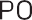 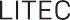 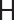 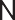 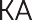 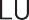 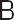 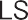 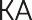 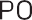 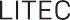 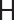 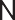 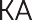 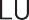 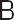 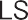 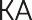 Politechnika Lubelskaul. Nadbystrzycka 38 B/40620-618 Lublinwww.sdwpl.pollub.pl     						  e-mail: sdwpl@pollub.plKwestionariusz osobowypracownika naukowego proponowanego do pełnienia funkcji promotora pomocniczego1Tytuł / stopień naukowy, imię i nazwisko pracownika naukowego proponowanego do pełnienia funkcji promotora pomocniczegoTytuł / stopień naukowy, imię i nazwisko pracownika naukowego proponowanego do pełnienia funkcji promotora pomocniczegoTytuł / stopień naukowy, imię i nazwisko pracownika naukowego proponowanego do pełnienia funkcji promotora pomocniczegoTytuł / stopień naukowy, imię i nazwisko pracownika naukowego proponowanego do pełnienia funkcji promotora pomocniczegoTytuł / stopień naukowy, imię i nazwisko pracownika naukowego proponowanego do pełnienia funkcji promotora pomocniczego………………………….………………………….………………………….………………………….………………………….2Jednostka organizacyjna, WydziałJednostka organizacyjna, WydziałJednostka organizacyjna, WydziałJednostka organizacyjna, WydziałJednostka organizacyjna, WydziałKatedra ………………………………………….., Wydział ………………………………………Katedra ………………………………………….., Wydział ………………………………………Katedra ………………………………………….., Wydział ………………………………………Katedra ………………………………………….., Wydział ………………………………………Katedra ………………………………………….., Wydział ………………………………………3E-mailE-mailE-mailTelefonTelefon3……………………….……………………….……………………….…-…-……-…-…4Dyscyplina naukowaDyscyplina naukowaDyscyplina naukowaDyscyplina naukowaDyscyplina naukowa……………………………………..……………………………………..……………………………………..……………………………………..……………………………………..5Numer ORCIDNumer ORCIDNumer ORCIDNumer ORCIDNumer ORCID5…………………………………………………………………………………………………………………………………………………………………………………………6Liczba cytowań (bez autocytowań) wg. baz Web of Science / SCOPUSLiczba cytowań (bez autocytowań) wg. baz Web of Science / SCOPUSLiczba cytowań (bez autocytowań) wg. baz Web of Science / SCOPUSLiczba cytowań (bez autocytowań) wg. baz Web of Science / SCOPUSLiczba cytowań (bez autocytowań) wg. baz Web of Science / SCOPUSWeb of ScienceWeb of Science….SCOPUS…..7Indeks Hirscha wg. baz Web of Science / SCOPUSIndeks Hirscha wg. baz Web of Science / SCOPUSIndeks Hirscha wg. baz Web of Science / SCOPUSIndeks Hirscha wg. baz Web of Science / SCOPUSIndeks Hirscha wg. baz Web of Science / SCOPUSWeb of Science Web of Science h=…SCOPUS h=…8Liczba wypromowanych doktorantówLiczba wypromowanych doktorantówLiczba wypromowanych doktorantówLiczba doktorantów: z otwartym przewodem doktorskim / pod opieką promotorską w szkole doktorskiejLiczba doktorantów: z otwartym przewodem doktorskim / pod opieką promotorską w szkole doktorskiej0000 / 00 / 09Tematyka badawcza w językach polskim i angielskimTematyka badawcza w językach polskim i angielskimTematyka badawcza w językach polskim i angielskimTematyka badawcza w językach polskim i angielskimTematyka badawcza w językach polskim i angielskim……………………………………………………………………………………………………………………………………………………………………………………………………………………………………………………………………………………………………………………………………………………………………………………10Krótki opis tematyki badawczej, którą dotychczas zajmował się pracownik naukowy proponowany do pełnienia funkcji promotora pomocniczego (max. 250 słów)Krótki opis tematyki badawczej, którą dotychczas zajmował się pracownik naukowy proponowany do pełnienia funkcji promotora pomocniczego (max. 250 słów)Krótki opis tematyki badawczej, którą dotychczas zajmował się pracownik naukowy proponowany do pełnienia funkcji promotora pomocniczego (max. 250 słów)Krótki opis tematyki badawczej, którą dotychczas zajmował się pracownik naukowy proponowany do pełnienia funkcji promotora pomocniczego (max. 250 słów)Krótki opis tematyki badawczej, którą dotychczas zajmował się pracownik naukowy proponowany do pełnienia funkcji promotora pomocniczego (max. 250 słów)……………………………………………….……………………………………………….……………………………………………….……………………………………………….……………………………………………….……………………………………………….11Najważniejsze publikacje z ostatnich 5 lat pracownika naukowego proponowanego do pełnienia funkcji promotora pomocniczego z podaniem Impact Factor (IF) czasopisma z roku opublikowania oraz punktów obowiązujących w roku opublikowania artykułu przyznanych czasopismu przez Ministerstwo (MNiSW/MEiN), czcionka Calibri rozmiar 10 (Autorzy: Tytuł artykułu, CZASOPISMO, vol., (rok wydania), numery stron, IFrok:; MNiSWrok/MEiNrok:)Najważniejsze publikacje z ostatnich 5 lat pracownika naukowego proponowanego do pełnienia funkcji promotora pomocniczego z podaniem Impact Factor (IF) czasopisma z roku opublikowania oraz punktów obowiązujących w roku opublikowania artykułu przyznanych czasopismu przez Ministerstwo (MNiSW/MEiN), czcionka Calibri rozmiar 10 (Autorzy: Tytuł artykułu, CZASOPISMO, vol., (rok wydania), numery stron, IFrok:; MNiSWrok/MEiNrok:)Najważniejsze publikacje z ostatnich 5 lat pracownika naukowego proponowanego do pełnienia funkcji promotora pomocniczego z podaniem Impact Factor (IF) czasopisma z roku opublikowania oraz punktów obowiązujących w roku opublikowania artykułu przyznanych czasopismu przez Ministerstwo (MNiSW/MEiN), czcionka Calibri rozmiar 10 (Autorzy: Tytuł artykułu, CZASOPISMO, vol., (rok wydania), numery stron, IFrok:; MNiSWrok/MEiNrok:)Najważniejsze publikacje z ostatnich 5 lat pracownika naukowego proponowanego do pełnienia funkcji promotora pomocniczego z podaniem Impact Factor (IF) czasopisma z roku opublikowania oraz punktów obowiązujących w roku opublikowania artykułu przyznanych czasopismu przez Ministerstwo (MNiSW/MEiN), czcionka Calibri rozmiar 10 (Autorzy: Tytuł artykułu, CZASOPISMO, vol., (rok wydania), numery stron, IFrok:; MNiSWrok/MEiNrok:)Najważniejsze publikacje z ostatnich 5 lat pracownika naukowego proponowanego do pełnienia funkcji promotora pomocniczego z podaniem Impact Factor (IF) czasopisma z roku opublikowania oraz punktów obowiązujących w roku opublikowania artykułu przyznanych czasopismu przez Ministerstwo (MNiSW/MEiN), czcionka Calibri rozmiar 10 (Autorzy: Tytuł artykułu, CZASOPISMO, vol., (rok wydania), numery stron, IFrok:; MNiSWrok/MEiNrok:)1(Przykład) Podyacheva O.Y., Cherepanova S.V., Romanenko A.I., Kibis L.S., Svintsitskiy D.A., Boronin A.I., Stonkus O.A., Suboch A.N., Puzynin A.V., Ismagilov Z.R.: Nitrogen doped carbon nanotubes and nanofibers: Composition, structure, electrical conductivity and capacity properties, CARBON, vol. 122, (2017), pp. 475-483, IF2017: 7,082; MNiSW2017: 40(Przykład) Podyacheva O.Y., Cherepanova S.V., Romanenko A.I., Kibis L.S., Svintsitskiy D.A., Boronin A.I., Stonkus O.A., Suboch A.N., Puzynin A.V., Ismagilov Z.R.: Nitrogen doped carbon nanotubes and nanofibers: Composition, structure, electrical conductivity and capacity properties, CARBON, vol. 122, (2017), pp. 475-483, IF2017: 7,082; MNiSW2017: 40(Przykład) Podyacheva O.Y., Cherepanova S.V., Romanenko A.I., Kibis L.S., Svintsitskiy D.A., Boronin A.I., Stonkus O.A., Suboch A.N., Puzynin A.V., Ismagilov Z.R.: Nitrogen doped carbon nanotubes and nanofibers: Composition, structure, electrical conductivity and capacity properties, CARBON, vol. 122, (2017), pp. 475-483, IF2017: 7,082; MNiSW2017: 40(Przykład) Podyacheva O.Y., Cherepanova S.V., Romanenko A.I., Kibis L.S., Svintsitskiy D.A., Boronin A.I., Stonkus O.A., Suboch A.N., Puzynin A.V., Ismagilov Z.R.: Nitrogen doped carbon nanotubes and nanofibers: Composition, structure, electrical conductivity and capacity properties, CARBON, vol. 122, (2017), pp. 475-483, IF2017: 7,082; MNiSW2017: 402(Przykład) Rusinek R., Weremczuk A., Szymanski M., Warminski J.: Middle ear vibration with stiff and flexible shape memory prosthesis, INTERNATIONAL JOURNAL OF MECHANICAL SCIENCES, vol. 150, (2019), pp. 20-28, IF2018: 4,134; MNiSW2019: 140(Przykład) Rusinek R., Weremczuk A., Szymanski M., Warminski J.: Middle ear vibration with stiff and flexible shape memory prosthesis, INTERNATIONAL JOURNAL OF MECHANICAL SCIENCES, vol. 150, (2019), pp. 20-28, IF2018: 4,134; MNiSW2019: 140(Przykład) Rusinek R., Weremczuk A., Szymanski M., Warminski J.: Middle ear vibration with stiff and flexible shape memory prosthesis, INTERNATIONAL JOURNAL OF MECHANICAL SCIENCES, vol. 150, (2019), pp. 20-28, IF2018: 4,134; MNiSW2019: 140(Przykład) Rusinek R., Weremczuk A., Szymanski M., Warminski J.: Middle ear vibration with stiff and flexible shape memory prosthesis, INTERNATIONAL JOURNAL OF MECHANICAL SCIENCES, vol. 150, (2019), pp. 20-28, IF2018: 4,134; MNiSW2019: 14034567891012Data i podpisData i podpisData i podpisData i podpisData i podpisLublin, …………..   …………………………………………………Lublin, …………..   …………………………………………………Lublin, …………..   …………………………………………………Lublin, …………..   …………………………………………………Lublin, …………..   …………………………………………………